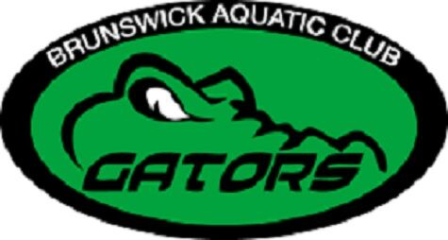 Scholarship Information and Selection CriteriaBrunswick Aquatic Club (BAC) will award a limited scholarship to a student(s) based on the following criteria to be reviewed by the Selection Committee.   Applicants must be an active or recent member of BAC, in good standing, at time of graduation.  Scholarship recipients will be selected on basis of BAC involvement, academic accomplishment, and engagement in their community.  The recipient will be announced at our annual picnic.Any graduating student of Brunswick County Schools, including charter schools, home schools and private schools will be eligible to apply.  Students must graduate with a minimum of a 3.0 GPA (B) and applying to a 2 or 4 year college or vocational school.  Applicant must provide their current High School transcript and acceptance letter from the college or vocational school of their choice with their application.The application process will be open through April 1st and the application must include all parts and forms to be considered. Other documentation may be requested by the Selection Committee as necessary.  Application to be mailed in full to the following address:Brunswick Aquatic Club, 786 Marsh Rose Path NW Calabash NC 28467, postmarked by April 1st.Applicant InformationName: Applicant’s Home Address: Home Phone: Participant’s Email: Date of Birth:			High School: 						GPA: Colleges applying to:Participant Signature: 				Date: Applicant EssayComplete the following written essay. Each essay should be typed and a minimum of 500 words. Please use the space below or attach separate pages. If attaching separate pages, please make sure your name is at the top of the page. What impact has the sport of swimming and being a part of the Brunswick Aquatic Club made on your life?Activities ChartPlease list any relative life experiences with a brief description.  Please use the space below or attach separate pages. If attaching separate pages, please make sure your name is at the top of the page.A. Extracurricular/School ActivitiesB.  Community/Volunteer ServiceC.  Awards & Recognition